Gala de  l'ESSHA Gymnastique le samedi 26 Novembre 2016 au parc des expositions de Segré    Dîner spectacle sur le thème des légendes Ouverture  du parc expo : 18h30 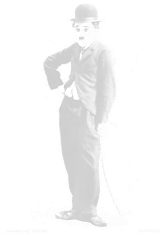 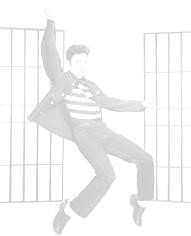 Début du spectacle : 19h30 N’oubliez pas de réserver avant le 15 novembre. N’hésitez pas à préciser si vous souhaitez être avec d’autres personnes. 21 € par adulte et 9 € par enfant 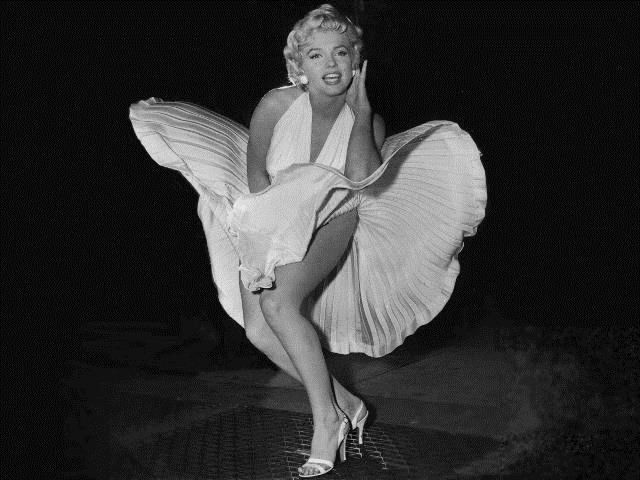 